Материально-техническое обеспечение и оснащенность Доступная средаГПОУ КПТТ имеет соответствующую материально-техническую базу для обучения и воспитания специалистов. Образовательная деятельность осуществляется по адресам:650070, Российская Федерация, Кемеровская область-Кузбасс, г. Кемерово, пр. Химиков, д. 2а; 650070, Российская Федерация, Кемеровская область-Кузбасс, г. Кемерово, ул. Тухачевского, д. 38б.Образовательный процесс организован в кабинетах общеобразовательных и спец. дисциплин, мастерских и лабораториях для практических и лабораторных занятий, компьютерном кабинете, библиотеке, спортивном зале, гимнастическом зале. В материально-техническое обеспечение образовательного процесса также входят актовый зал, административные и служебные помещения.Кабинеты, мастерские и лаборатории оснащены в соответствии с требованиями ФГОС. В них имеются: учебно-методическая литература, необходимые приборы, установки, оборудование, приспособления, инструменты, элементы диагностического оборудования, измерительная техника, стенды, плакаты, наглядные пособия.Ежегодно оборудование лабораторий и оснащение кабинетов пополняется новыми образцами, плакатами, стендами, приборами, что позволяет проводить все лабораторные работы и практические занятия, предусмотренные календарными учебными планами и программами профессиональных модулей и практик.Обеспеченность основных профессиональных образовательных программ кабинетами, лабораториями и мастерскимиПримечание: * - лаборатории и мастерские, располагающиеся на территории предприятий и организаций социальных партнеров ГПОУ КПТТ.Перечень кабинетов, лабораторий, мастерских и других помещенийОбеспечение лабораторий и мастерских техникумаС целью повышения качества обучения в рамках сетевого взаимодействия заключены долгосрочные договоры между техникумом и учреждениями высшего профессионального образования: ФГБОУ ВПО «Кузбасский государственный технический университет имени Т.Ф. Горбачева» и МБОУ «Средняя общеобразовательная школа №80». В рамках сетевого взаимодействия студенты техникума имеют доступ к лабораторному и учебному оборудованию, библиотеке, аудиториям и лабораториям в том числе: аудитории тактико-специальной и огневой подготовки; аудитории по криминалистике; криминалистической лаборатории; криминалистическому полигону; лабораториям: сопротивления материалов, материаловедения, стандартизации, метрологии и сертификации; автомобильных эксплуатационных материалов, управления движением, автоматизированных систем управления.Программно-информационное обеспечениеВ воспитательно-образовательном процессе техникума, при реализации основных профессиональных образовательных программ по очной и заочной форме обучения, применяются электронное обучение и дистанционные образовательные технологии. Использование дистанционных образовательных технологий регламентируется Порядком реализации основных образовательных программ дополнительного образования и профессионального обучения с применением электронного обучения и дистанционных образовательных технологий в ГПОУ КПТТ. Для реализации основных профессиональных образовательных программ с применением ДОТ используется система дистанционного обучения Moodle (СДО Moodle), в которой создаются и хранятся электронные учебные материалы и задается последовательность их изучения. С применением ЭО и ДОТ на очном отделении реализуются все основные профессиональные образовательные программы.В образовательной организации имеется 15 проекторов, 2 интерактивной доски, 31 принтер (в т.ч. 12 МФУ) и 1 сканер, кроме этого 20 автоматизированных рабочих мест подключено к информационной системе управления учреждением. Образовательный процесс обеспечен специальными программными средствами: обучающими компьютерными программами по отдельным предметам или темам, программами компьютерного тестирования, программами для решения организационных, управленческих и экономических задач учреждения, электронными версиями учебных пособий по отдельным предметам или темам, электронными библиотечными системами и другими программными средствами.Предусмотренные учебным планом и программой лабораторные и практические работы по специальным дисциплинам выполняются в объеме 100%. Информационная база и техническое обеспечение в целом соответствуют требованиям по подготовке рабочих и специалистов.Воспитательно-образовательный процесс обеспечен информационным и коммуникационным оборудованием.Электронные учебники и электронные учебные материалы очного отделенияОбучающиеся техникума имеют возможность пользоваться электронно-библиотечными ресурсами. Все обучающиеся имеют доступ к электронной библиотечной системе «ZNANIUM», электронной библиотеке «Академия», Национальной электронной библиотеке, электронной библиотеке «Юрайт» (раздел «Легендарные книги») которые обеспечивают лицензионный показатель по обеспеченности основной и дополнительной литературой для всех основных профессиональных образовательных программ техникума.Объекты спорта 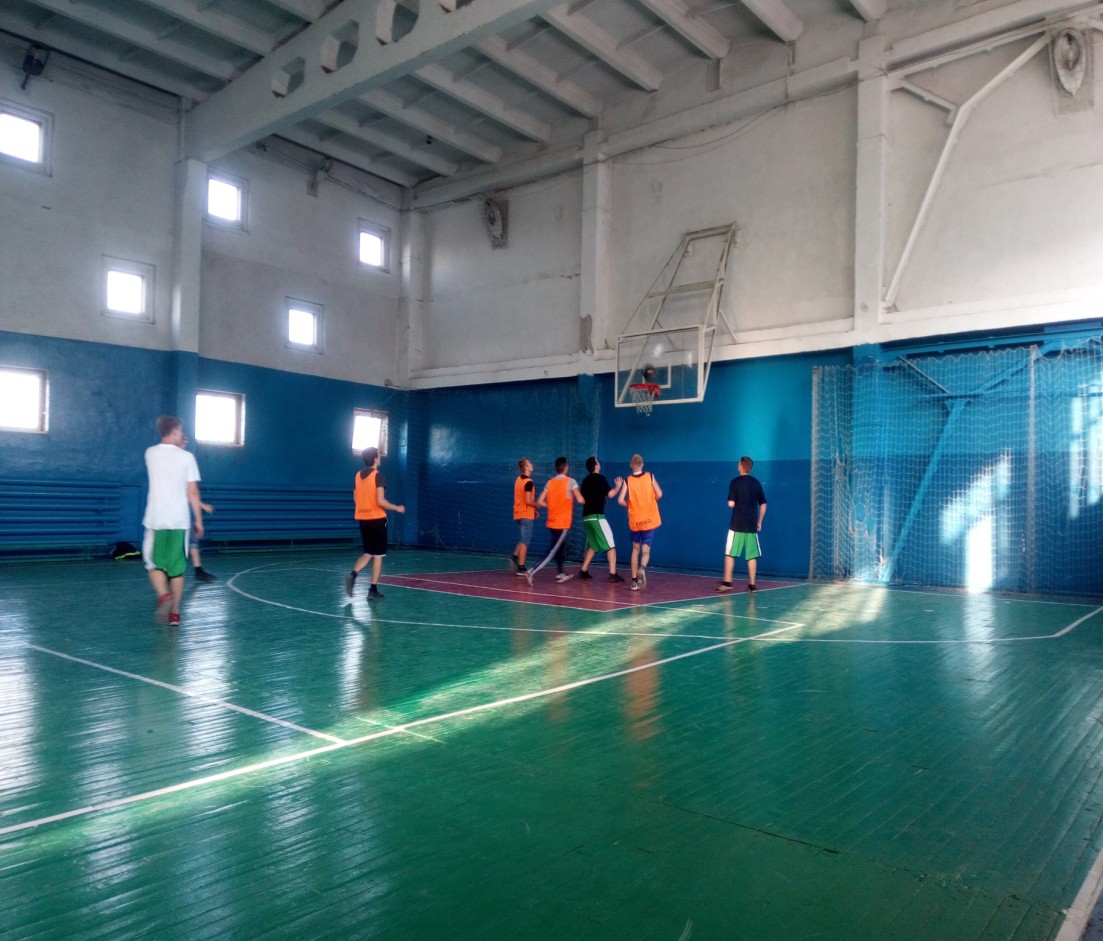 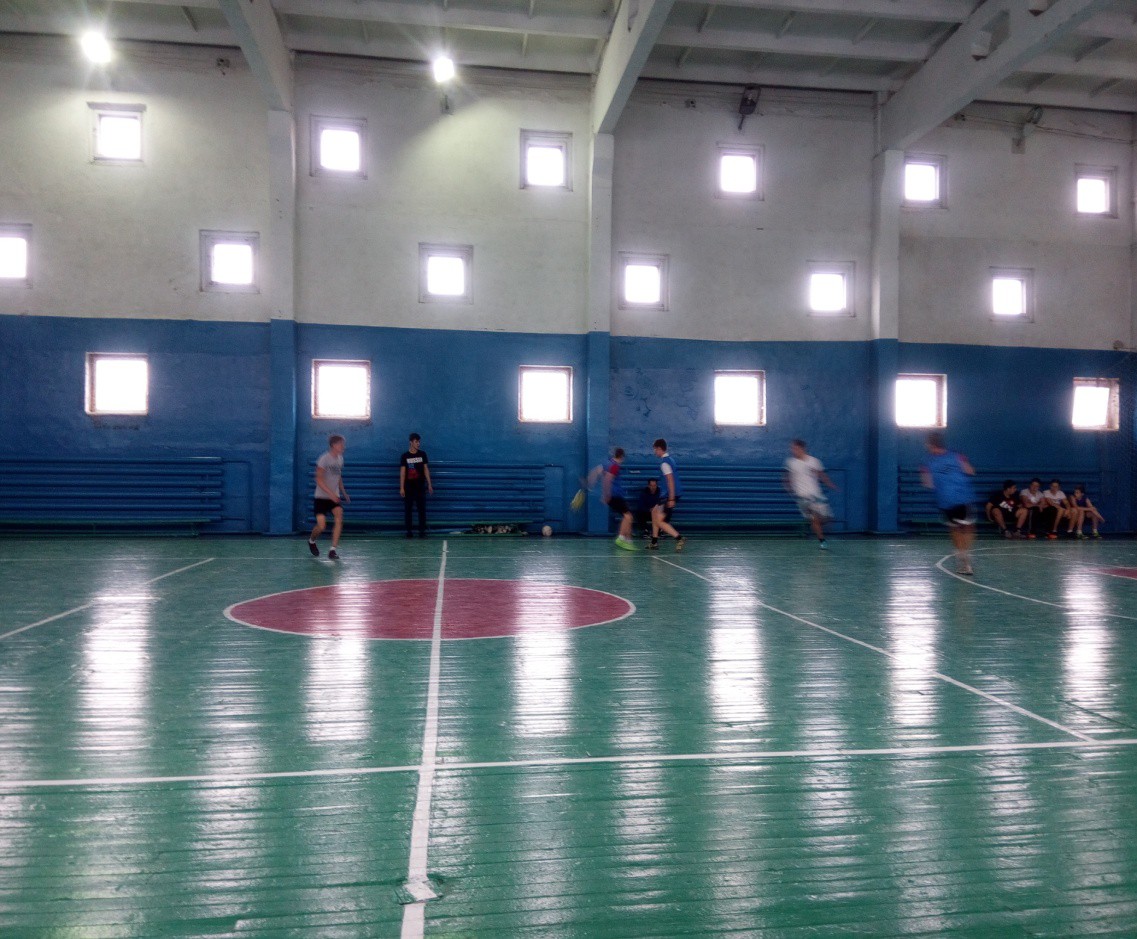 Студенты имеют возможность заниматься спортом не только во время занятий, но и во внеурочное время. Для этого имеется гимнастический зал, спортивный зал. Систематически работают секции по волейболу, минифутболу, настольному теннису. Студенты принимают активное участие в районных и областных соревнованиях.Условия питания и охраны здоровьяАдминистрация техникума большое внимание уделяет организации питания студентов. В техникуме имеется столовая, которая рассчитана на 140 посадочных мест. Для студентов техникума в столовой организовано горячее питание.Для отдельных категорий обучающихся организованно бесплатное горячее питание, в соответствии с законодательством, за счет средств, выделяемых из областного бюджета Кемеровской области в рамках выполнения государственного задания. Расписание занятий предусматривает перерыв достаточной продолжительности для обеспечения обучающихся питанием.Дети-сироты, дети, оставшиеся без попечения родителей и лица из числа детей-сирот и детей оставшихся без попечения родителей обеспечиваются горячим питанием в течение всех календарных дней года по нормам четырехразового питания в сутки согласно СанПиН 2.4.5.2409-08.Для детей-сирот, детей оставшихся без попечения родителей и лицам из числа детей-сирот и детей оставшихся без попечения родителей возможна замена питания на набор продуктов питания (сухой паек) или денежную компенсацию, в следующих случаях:прохождения практики вне государственной профессиональной образовательной организации;каникулярных, праздничных, выходных дней;прохождения стационарного (амбулаторного) лечения;карантина в государственной профессиональной образовательной организации;наличия медицинских противопоказаний (сахарный диабет, пищевая аллергия и другие заболевания), подтвержденных документом, выданным медицинской организацией;нахождения в академическом отпуске;нахождения в отпуске по уходу за ребенком;подготовки и прохождения процедуры аттестации (промежуточной и итоговой (государственной);проживания в семье опекуна, попечителя, приемных родителей, а также проживания вне общежития государственной профессиональной образовательной организации.Медицинское обслуживание студентов осуществляет медпункт, расположенный в учебном корпусе (каб.104). Лечением студентов занимается фельдшер. Наряду с лечением медпункт осуществляет профилактический осмотр, делает прививки, которые входят в план мероприятий по снижению инфекционной заболеваемости. Сотрудники медпункта совместно с Воспитательным отделом следят за санитарно-гигиеническим состоянием общежития, учебных корпусов, столовой.Сведения о библиотекеВ техникуме имеется библиотека площадью – 31,3 м.кв., количество посадочных мест в читальном зале 10, компьютерных мест 4. В книгохранилище содержится библиотечный фонд техникума, который содержит в достаточном количестве основную учебную и учебно-методическую литературу. Лицензионный норматив по каждой профессии/специальности выдерживается.Фонд периодических изданий комплектуется центральными и местными общественно-политическими изданиями, а также отраслевыми и специализированными научно-популярными журналами. Для каждой профессии/специальности выписывается 3-4 наименования журнала. Данный показатель соответствует требованиям ФГОС. Внедрена автоматизированная информационно-библиотечная система «1С: Бибилиотека колледжа». Заключены договор с ООО «Знаниум» на подключение «Электронно-библиотечная система ZNANIUM.COM» , лицензионный договор с ООО «Академия-Медиа» на подключение к ЭБ «Академия», договор с ООО «Электронное издательство ЮРАЙТ» по предоставлению доступа к ЭБС ЮРАЙТ и договор на безвозмездное использование произведений в разделе «Легендарные книги» в ЭБС ЮРАЙТ, что в полной мере обеспечивает лицензионный показатель по всем основным профессиональным образовательным программам техникума. Библиотека ГПОУ КПТТ подключена к Национальной электронной библиотеке (НЭБ), что дает доступ к оцифрованным документам, размещённым в российских библиотеках, музеях и архивах.Условия проживания в общежитииВ ГПОУ «Кемеровский профессионально-технический техникум» имеется общежитие, соединенное с техникумом теплым переходом, расположенное по адресу: г. Кемерово, ул. Тухачевского, 38Б.В общежитии более 160 койко-мест, имеется комната самоподготовки, комната отдыха, комната матери и ребенка, душевые, оборудованная кухня, прачечная и др.Доступная средаПолучение образования детьми с ограниченными возможностями здоровья является одним из основных и неотъемлемых условий их успешной социализации, обеспечения их полноценного участия в жизни общества, эффективной самореализации в различных видах профессиональной и социальной деятельности.Статьей 43 Конституции РФ закреплено, что каждый человек имеет право на образование. Гарантируется общедоступность и бесплатность дошкольного, основного общего и среднего профессионального образования в государственных или муниципальных образовательных учреждениях и на предприятиях.С целью формирования доступной среды для инвалидов и лиц с ограниченными возможностями здоровья в ГПОУ КПТТ проведены мероприятия по приспособлению условий обучения студентов данной категории. Создана и работает версия сайта для слабовидящих. Первый этаж учебного корпуса, в том числе библиотека, столовая, гимнастический зал, туалетная комната, а так же учебные кабинеты, мастерские и лаборатории, административные кабинеты приспособлены для использования инвалидами и лиц с ОВЗ. Главный вход в учебный корпус приспособлен для использования лиц с особым правовым статусом (оборудован пандусом и звонком дежурному сотруднику службы охраны).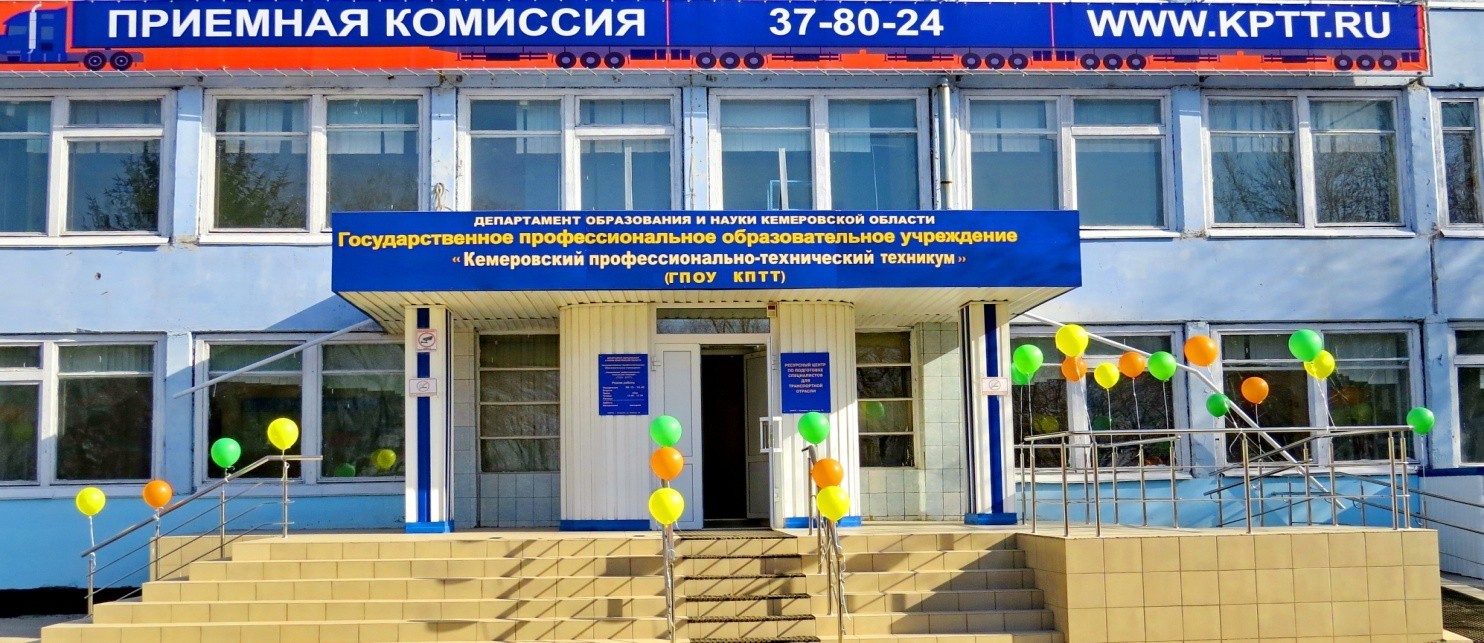 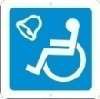 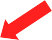 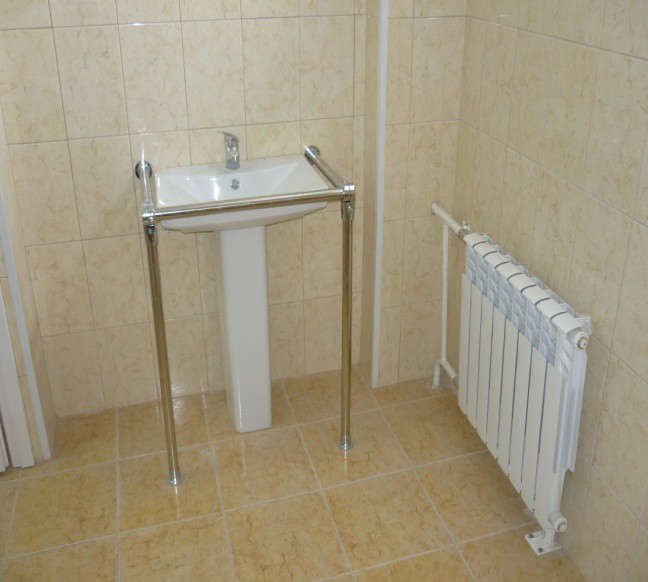 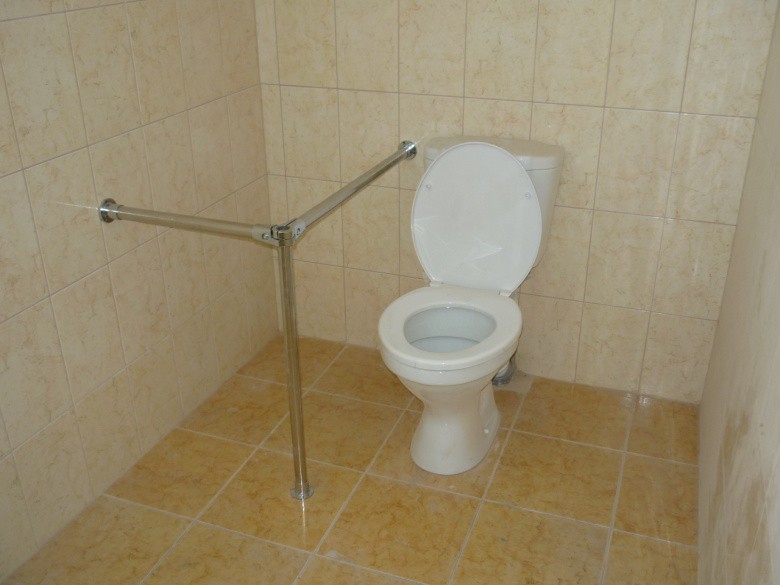 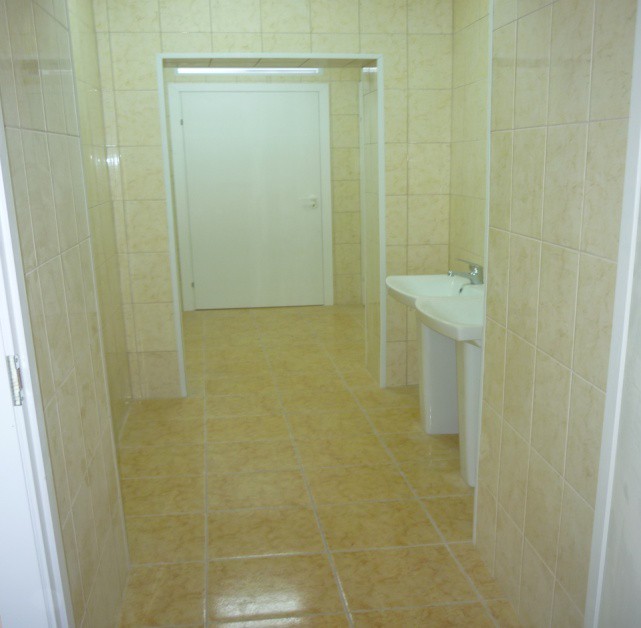 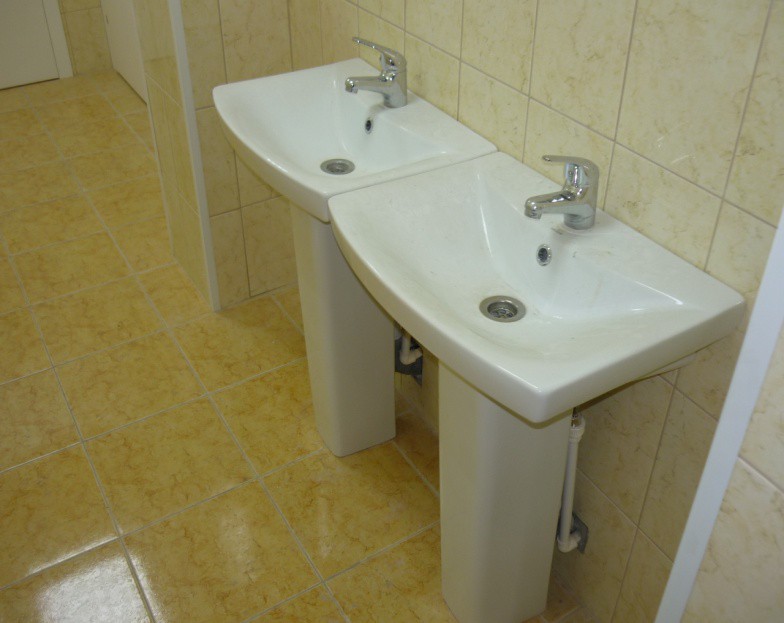 1Общая площадь помещений, в которых осуществляется образовательная деятельность, врасчете на одного студента, кв.м5,62Количество используемых в учебных целях ПЭВМ (компьютеров) с процессором Pentium 4 ивыше, приходящееся на 100 обучающихся243Численность / удельный вес численности студентов, проживающих в общежитии в общейчисленности студентов, нуждающихся в общежитии, человек / %160 / 100№ п/пКоды и наименования специальностей, профессийЭлементы учебно-лабораторной базыЭлементы учебно-лабораторной базыЭлементы учебно-лабораторной базыЭлементы учебно-лабораторной базыЭлементы учебно-лабораторной базыЭлементы учебно-лабораторной базы№ п/пКоды и наименования специальностей, профессийКабинеты (количество)Кабинеты (количество)Лаборатории и полигоны(количество)Лаборатории и полигоны(количество)Учебные мастерские (количество)Учебные мастерские (количество)№ п/пКоды и наименования специальностей, профессийпо ФГОСфактически имеетсяпо ФГОСфактически имеетсяпо ФГОСфактически имеется123.01.03 Автомеханик445522223.02.03 ТО и ремонт автомобильного транспорта111197/2*44323.02.04  Техническая эксплуатация подъемно-транспортных, строительных, дорожных машин и оборудования (по отраслям)17176644423.02.07 ТО и ремонт двигателей, систем и агрегатов161654/1*44523.02.01 Организация перевозок и управление на транспорте (повидам)171733--632.01.17 Мастер по ремонту и обслуживанию автомобилей443344738.02.07 Банковское дело6622--840.02.02 Правоохранительнаядеятельность8822--1Физики. Электротехники и электроники. Астрономии.2Технических средств (по видам транспорта). Организации перевозочного процесса (по видам транспорта).3Устройства автомобилей. Технического обслуживания и ремонта электрооборудования. Технического обслуживания и ремонта шасси автомобилей. 4Технического обслуживания и ремонта автомобилей. Технического обслуживания и ремонта двигателей.5Технической механики. Материаловедения.6Центр (класс) деловых игр.7Гуманитарных и социально-экономических дисциплин. Социально-гуманитарных дисциплин. Экономико-финансовых дисциплин и бухгалтерского учета. Правового обеспечения профессиональной деятельности. Менеджмент. Финансовая грамотность.8Охраны труда. Инженерной графики. Метрологии, стандартизации и сертификации.9Библиотека, читальный зал с выходом в сеть Интернет.10Методический11Социально-экономических дисциплин. Транспортной системы России. Структуры транспортной системы. Управления качеством и персоналом.12Истории и Истории родного края. Основ исследовательской деятельности. Основ проектной деятельности.13Обществознания (включая экономику и право). Основ философии.14Химии. Биологии. Экологических основ природопользования. Лаборантская «Биологии и химии».15Русского языка. Литературы. Родной литературы.16Основ безопасности жизнедеятельности. Безопасности жизнедеятельности. Огневой подготовки. Тактико-специальной подготовки. Безопасности жизнедеятельности и охраны труда.17Автомобильных эксплуатационных материалов. Ремонта кузовов автомобилей.18Русского языка. Литературы. Родной литературы.19Криминалистики.20Специальной техники.21Математики. Математики и статистики.22Информатики.23Информатики. Социальной психологии. Психологии общения.24Информатики и информационных систем. Информационных технологий в профессиональной деятельности.25Иностранного языка.26Иностранного языка.27Иностранного языка.28Правил безопасности дорожного движения. Основ управления транспортными средствами и правил безопасного дорожного движения.29Безопасность движения. Правила безопасности дорожного движения. Тренажер по вождению автомобиля.30Истории. Обществознания.31Организации сервисного обслуживания на транспорте (по видам транспорта). Организации транспортно-логистической деятельности (по видам транспорта).32Введения в специальность. Технического обслуживания и ремонта дорог. Конструкции строительных машин. Технической эксплуатации дорог и дорожных машин.33Физики. Электротехники. Электротехники и электроники. Астрономии34Математики.35Тренажерный зал.36Спортивный зал.37Актовый зал38Стрелковый тир.39Лаборатория «Информационных технологий в профессиональной деятельности» Лаборатория «Учебный банк» Лаборатория «Технических средств обучения» Лаборатория «Двигателей внутреннего сгорания» Лаборатория «Метрологии, стандартизации и сертификации» Лаборатории «Электротехники и электроники» Лаборатория «Автоматизированных систем управления» Лаборатория «Автомобильных эксплуатационных материалов» Лаборатория «Электрооборудования автомобилей» Лаборатория «Диагностики электрических и электронных систем автомобиля» Лаборатория «Автомобильных двигателей» Лаборатория «Ремонта двигателей» Лаборатория «Ремонта автомобилей» Лаборатория «Ремонта трансмиссий, ходовой части и механизмов управления» Лаборатория «Технических измерений» Лаборатория «Технического обслуживания автомобилей» Лаборатория «Технического обслуживания и ремонта автомобилей» Лаборатория «Технического оборудования заправочных станций и технологии отпуска горюче-смазочных материалов» Лаборатория «Управления движением»Лаборатория «Материаловедение»Лаборатория «Электрооборудование строительных машин»Лаборатория «Гидравлического и пневматического оборудования строительных машин»Лаборатория «Технической эксплуатации строительных машин»40Мастерская слесарно-станочная Мастерская сварочнаяМастерская разборочно-сборочная Мастерская технического обслуживания автомобилейМастерская слесарно-монтажнаяМастерская механообрабатывающаяМастерская электромонтажнаяМастерская электросварочная 41Полигоны криминалистические Полигоны для отработки навыков оперативно-служебной деятельности в соответствии с профилем подготовкиПолигоны учебно-натурных образцов102м102м102м102мWSR Мастерская «Кузовной ремонт - 13»Мастерская «Кузовной ремонт - 13»Мастерская «Кузовной ремонт - 13»23.01.17Мастерская по ремонту и обслуживанию автомобилей (кузовной участок, окрасочный участок)Мастерская по ремонту и обслуживанию автомобилей (кузовной участок, окрасочный участок)Мастерская по ремонту и обслуживанию автомобилей (кузовной участок, окрасочный участок)23.02.07Мастерская технического обслуживания автомобилей (кузовной участок, окрасочный участок)Мастерская технического обслуживания автомобилей (кузовной участок, окрасочный участок)Мастерская технического обслуживания автомобилей (кузовной участок, окрасочный участок)№Наименованиеед.к-во1Автомобиль CHERY A-15-(SOR7162)легковойшт12Автомобиль ВАЗ 2106шт13Автомобиль УАЗ-31512, легковой универсалшт14Аппарат пылеудаляющий Festool CTL mini 1шт15Баллон аргоновый ,40л. 45Д 150кгс/см кв. ГОСТ 949-73шт106Баллон газовый (окрашенный)шт17Баллон углекислотный ,40л. 45Д 150кгс/см кв. ГОСТ 949-73шт108Баллон углекислотный 40л. (аттестован,заправлен)шт29Блок подготовки воздуха (фильтр+регулятор+маслодобавитель)шт510Вентиляционная система (вытяжка)шт111Верстак (однотумбовый, со съемными полками, оцинкованной столешницей)шт1012Дрель для высверливания точечной сварки. Русский мастер РМ-91778шт1013Дрель пневматическая LICOTA (PAD-03003) 3,/8" ЗВП 10мм, 1800 об/мин 10/4" шт514Дрель пневматическая для точечной сварки 1800 об/мин (PAD-13010)шт115Дырокол 6мм( автоинструмент для учебных мастерских)шт116Дырокол маленький РМ-84325  Русский мастершт1017Дырокол-кромкогиб пневматический для отверстий 5мм Русский Мастершт518Зажим гейферный CR-V 10"-250mm, в блистере (PARTNER РА+01002L-10)шт519Зажим с фиксатором 280 мм, С-образный , KING TONYшт1020Зубило (F-60222200)шт521Измерительная механическая линейкашт122Клеевой пистолетшт823Клещи (ВМ-01004F-10)шт524Компрессор 500л. ресивер, 1300л/м 12бар 380В 7,4 кВт(ТС500LA1300)шт125Компрессор XELERON Z50Aшт126компрессор воздушныйшт127Краскопульт Carbonio сопло 1,3мм верх бачек с регулятором давления и цифровым манометромшт128Краскопульт GENESI S  1,3мм верхн. бачек 0,68л. WALMECшт129Краскопульт д=1,7 верхний. Русский мастершт230Кузов для легкового автомобиля (наглядное пособие)шт131Кусачки (F-612250С)шт532Маска сварочная "Хамелеон"шт233Маска сварщика LTD Techno 9-13шт534Машинка зачистная ленточная пневматическая 10*330мм в пластиковом кейсешт1035Молотки рихтовочные с набором оправок, 7 пр. в кейсек-т1036Монтажки (набор с пластиковыми обрезиниными рукоятками-4 предмета)шт137Набор рихтовочных молотков и поддержек (7 предм.) KING TONY 9CF-207шт438Ножницы по металлу ручные 300мм 12"шт539Осушительшт140Пистолет обдувочный сопло 80мм шт541Плоскогубцы 200ммшт542Пневматическая ротор-орбитальная шлиф. машинка, D-150мм,крепление липучкашт543Пневматическая угловая шлифовальная машинка (УШМ)шт1044Пневмобормашинка в блистере с набором аксессуаров (цанга-3мм,25,000 об/мин)шт545Пневмодрель с реверсом 700 об/миншт546Пневмолобзик MIGHTY SEVENшт1047Пневмопистолет (Rotake RT-3501K)шт548Пневмопистолет для герметика (пласт. корпус) AUTOMASTERшт149Пневмошлифмашинка орбитальная 10000 об/мин (Rotake RT-2133)шт550Пневмошлифмашинка эксцентриковая, NORDBERG NP 4236шт1051Подставка для деталей кузова, универсальная вращающаяся. Русский мастер шт1352Редуктор для СО2 (наглядное пособие)шт1053Ресивершт254Сварочный аппарат (ручной) Калибр СВА-1,5 АКшт155Сварочный аппарат ELITECH ATC 3шт256Сварочный аппарат ESAB Rebel EMP 215icшт357Сварочный аппарат для полуавтоматической сварки СВАРОГшт158Сварочный аппарат мультипроцессорный для дуговой сварки ESABшт159Сварочный аппарат СВАРОГ PRO MIG 200 (N220)шт960Сварочный аппарат Т3 GYS AUTOшт561Синергетический инверторный сварочный полуавтомат (AURORA POLO)шт562Споттер GYSPOTшт563Споттер многофункциональный WDK 9900/Cшт564Стаппель (Silver K)шт165Струбцина С-образная для кузовных работ, захват 50 мм (Partner PA-4202)шт1566Сушка инфракрасная коротковолновая WDK-2200Wшт167Тележка инструментальная (на колесах, 5 ящиков)шт1068Тележка инструментальная 4 полки синяя (ТБ4С)шт569Тиски слесарные 150мм WILTONшт1070Тиски слесарные 200 ммшт171Фильтровентиляционная установка (без подсветки FilterCart  Oridinal)шт1072Шланг резиновый, армированный, 20 бар, маслобензостойкий, 11м., с разъемамишт1073Шлифмашина прямая пневматическая 75мм.,2200 об/мин, штуцер 1/4"шт174Шлифмашина прямая пневматическая LIСOTAшт1075Шлифмашина угловая пневматическая LICOTAшт1076Шуруповерт аккумуляторный MAKITAшт177Электронная измерительная система SILVER DATAшт1104м104м104м104м23.01.03Мастерская «Слесарная»Мастерская «Слесарная»Мастерская «Слесарная»23.01.17Мастерская «Слесарная»Мастерская «Слесарная»Мастерская «Слесарная»23.02.03Мастерская «Слесарная»Мастерская «Слесарная»Мастерская «Слесарная»23.02.03Мастерская «Токарно-механическая»Мастерская «Токарно-механическая»Мастерская «Токарно-механическая»23.02.04Мастерская «Механообрабатывающая»Мастерская «Механообрабатывающая»Мастерская «Механообрабатывающая»23.02.07Мастерская «Слесарно-станочная»Мастерская «Слесарно-станочная»Мастерская «Слесарно-станочная»№  n/nНаименованиеед.измКоличество1Верстаки с тисками шт142Ворот для плашки М 10шт53Ворот для плашки М 20шт54Дрель 12-ду-780шт15Дрель-мини ручнаяшт16Зубилошт37Линейка метал.300x25ммшт128Мапсленкашт29Микрометршт410Молоток стальной слесарныйшт611Наборы слесарного инструменташт212Напильник с ручкойшт2313Ножовка по металлушт814Огнетушительшт215Пила дисковая дп-1600 интерсколшт116Плашкашт1917Радиально-сверлильный станокшт318Рашпилишт1919Станок горизонтально-фрезерныйшт120станок заточныйшт321Станок токарно-винторезныйшт622Тиски для трубшт123Тиски сверлильныешт224Токарный станок GHB 1340 Ашт225Угольникшт1726Чертилка шт1527Шаблон резьбовой шт228Штангенциркуль ШЦ-150шт629Штангенциркуль ШЦ-250ммшт2105м105м105м105м23.01.03Лаборатория «Технического обслуживания и ремонта автомобилей»Лаборатория «Технического обслуживания и ремонта автомобилей»Лаборатория «Технического обслуживания и ремонта автомобилей»23.01.17Лаборатория «Ремонта трансмиссий, ходовой части и механизмов управления»Лаборатория «Ремонта трансмиссий, ходовой части и механизмов управления»Лаборатория «Ремонта трансмиссий, ходовой части и механизмов управления»23.02.03Лаборатория «Ремонта автомобилей»Лаборатория «Ремонта автомобилей»Лаборатория «Ремонта автомобилей»23.02.03Лаборатория «Технического обслуживания автомобилей»Лаборатория «Технического обслуживания автомобилей»Лаборатория «Технического обслуживания автомобилей»23.01.03Лаборатория «Технического оборудования заправочных станций и технологии отпуска горючесмазочных материалов»Лаборатория «Технического оборудования заправочных станций и технологии отпуска горючесмазочных материалов»Лаборатория «Технического оборудования заправочных станций и технологии отпуска горючесмазочных материалов»№Наименованиеед.к-во1Верстак однотумбовый (ВП-3,1,6 м)шт42Конус сигнальный 320мм мягкий КС-1шт153КПП ВАЗ-2181 (наглядное пособие)шт24Набор головок 3/8"шт25Набор инструментов 90 предметов слесарно-монтажный 1/4",1/2" 6-ти гран. (кейс) JTCшт56Набор отверток с 2-х компонентной ручкой (6 предметов)шт47Наглядное пособие (Задний мост) HUAXIAшт28Наглядное пособие (Карданная передача) HUAXIAшт29Наглядное пособие (КПП 2106-1700010) ВАЗ-21074шт110Наглядное пособие (КПП) HUAXIAшт211Пресс гидравлический 12т.шт112Съемник внутренних подшипников 3-х захватный (диаметр 15-50мм)шт213Съемник стопорных колец без отверстий 220 мм.шт214Тележка инструментальная 4 полки синяя (ТБ4С)шт115Тележка инструментальная на колесах с автовозвратом и системой ODOO (синяя)шт116Тиски неповоротныешт217Тиски стальные поворотные 125 мм (392125)шт1106м106м106м106мWSR Мастерская «Обслуживание тяжелой техники - D4»Мастерская «Обслуживание тяжелой техники - D4»Мастерская «Обслуживание тяжелой техники - D4»23.02.04Лаборатория «Электрооборудование строительных машин»Лаборатория «Электрооборудование строительных машин»Лаборатория «Электрооборудование строительных машин»23.02.04Лаборатория «Гидравлического и пневматического оборудования строительных машин»Лаборатория «Гидравлического и пневматического оборудования строительных машин»Лаборатория «Гидравлического и пневматического оборудования строительных машин»23.02.04Лаборатория «Технической эксплуатации строительных машин»Лаборатория «Технической эксплуатации строительных машин»Лаборатория «Технической эксплуатации строительных машин»23.02.04Мастерская «Слесарно-монтажная»Мастерская «Слесарно-монтажная»Мастерская «Слесарно-монтажная»23.02.04Мастерская «Электромонтажная»Мастерская «Электромонтажная»Мастерская «Электромонтажная»№Наименованиеед.к-во1Верстак (двухтумбовый, со съемными полками.с оцинкованной столешницей)шт102Вытяжка выхлопных газов под шланг, мобильное устройство (380вольт)шт23Гидромотор MBFшт14Динамометрический ключ 1/2 дюйма 28-210 Hm Berger BG-12TW  Ф1559шт15Динамометрический ключ 3/8 дюйма 19-110 Hm Berger BG BG2156 Ф1560шт16Индикатор часового типа ТЕХРИМ Ф1624шт17Лампа переноска Garwin GL-A250 Ф1547шт48Масленка для жидкого масла с фикс. нрсиком 250мл. BAUMшт19Набор для тестирования гидросистем НВТК-70 (для техники JCB)шт110Набор автоэлектрика LIKOTA TCP-10352 шт111Набор инструментов в подкатной тележкешт512Набор инструментов электрикашт113Набор комбинированных ключей 21 шт., Berger BG1146шт114Набор отверток, 6 предметов, BG 1061шт515Набор щупов для измерения зазора, 26 предметов. FORCE F-61802шт316Нагрузочно-диагностическая вилка Н-2005шт117Нутромер индикаторный -Индикатор замера ЦПГ-Т05002, 50-160 (0,01) ГОСТ 868-82 ТЕХРИМшт118Погрузчик строительный (мини погрузчик), пневмоколесный, одноковшовый, фронтальный шт119Погрузчик фронтальный TL155/01030-020шт120Пресс гидравлический напольный 20т с ножным приводом шт121Стенд универсальный для ремонта ДВС, КППшт122Стойка гибкая магнитная, Т050027 МС-29 ТЕХРИМ шт123Тележка гидравлическая TOR CBY-DF 2500, 2500кг., подъем 210мм,83 кгшт124Тележка инструментальная открытого типашт525Тестер диодный (110мм 6-24V)шт126Тестер ламповый 6890-62 (3 в 1)шт127Тестер цепи с диодной индикацией усиленный 6/12/24В, кабель 1,8м. JTCшт128Тестер цифровой (Мультимерт  DT-113)шт129Тиски слесарные 150мм WILTONшт530Универсальный стенд для ремонта грузовых ДВС, КПП, задних мостов г/п до 1600кг.шт131Фен промышленный с набором насадок, 2000Вт, 500 град.//SPARTAшт132Штангенциркуль, 65мм шт133Экскаватор-погрузчик ELAZ-BL-888шт1108м108м108м108мWSR Мастерская «Обслуживание грузовой техники - PD2»Мастерская «Обслуживание грузовой техники - PD2»Мастерская «Обслуживание грузовой техники - PD2»23.01.17Мастерская по ремонту и обслуживанию автомобилей (участок мойки и приемки автомобилей, слесарно-механический участок, диагностический участок, агрегатный участок)Мастерская по ремонту и обслуживанию автомобилей (участок мойки и приемки автомобилей, слесарно-механический участок, диагностический участок, агрегатный участок)Мастерская по ремонту и обслуживанию автомобилей (участок мойки и приемки автомобилей, слесарно-механический участок, диагностический участок, агрегатный участок)23.02.03Мастерская «Демонтажно-монтажная»Мастерская «Демонтажно-монтажная»Мастерская «Демонтажно-монтажная»23.02.07Мастерская «Разборочно-сборочная»Мастерская «Разборочно-сборочная»Мастерская «Разборочно-сборочная»23.02.07Мастерская технического обслуживания автомобилей (уборочно-моечный участок, диагностический участок, слесарно-механический участок)Мастерская технического обслуживания автомобилей (уборочно-моечный участок, диагностический участок, слесарно-механический участок)Мастерская технического обслуживания автомобилей (уборочно-моечный участок, диагностический участок, слесарно-механический участок)№  n/nНаименованиеед.измКоличество1Автомобиль КАМАЗ 55111-15шт12Автомобиль КАМАЗ-5490-022-87 (Mercedes-Benz)шт13Аккумулятор 90 Тюмень (наглядное пособие)шт24Верстак (однотумбовый с драйвером, с оцинкованной столешницей)шт125Верстак ВП-4шт66Двигатель CUMMINS QSB 5.9шт17Двигатель КАМАЗ 820,74-300 300л.с. ЕВРО 4шт18Диагностический адаптер для MBSDconnectшт19Диагностический адаптер для WABCOшт110Диагностический сканер Сканматик 2PRO Полный комплектшт111Динамометрический ключ 1/2 дюйма 28-210 Hm Berger BG-12TW шт112Динамометрический ключ 1/2",42-210 Нм, футляр KING TONYшт213Динамометрический ключ 1/2",50-350 Нм, футляр KING TONYшт214Динамометрический ключ 1/4 дюйма 5-25 Berger BG BG2155 шт115Динамометрический ключ 1/4",5-25 Нм, футляр KING TONYшт316Динамометрический ключ 3/8 дюйма 19-110 Hm Berger BG BG2156шт317Динамометрический ключ 3/8",20-110 Нм, футляр KING TONYшт118Зарядное устройство KITTORY  ВС-50шт619Зеркало телескопическое прямоугольное 50*80мм шт220Кантователь двигателяшт121Катушка для сбора выхлопных газов со шлангомшт122Клещи для установки поршневых колец 110-160 мм JTCшт123Комплект для диагностики пневмотических тормозных систем WABCO 4350020070шт124Комплект специнструмента для ремонта КПП ZF к-т125Компрессорная установка СБ4/С-100.LB30Ашт126Коробка передач ZF16S (наглядное пособие)шт127Корытце для сбора отработанного масла NORDBERGшт228Кран гаражный 2т.шт229Лампа переноска Garwin GL-A250 Ф1555шт630Лампа переносная люминесцентная NORDBERGшт531Лампа светодиодная 8+1 складная, аккумуляторная NORDBERGшт432Лежак ремонтный (усиленная конструкция на колесах 930*440-105)JTCшт133Линейка измерительная для схожденияшт134Линейка поверочная и разметочная ШП-630 мм кл.1шт135Люфтометр рулевого управления электронный ИСЛ-401 МКшт136Магнит телескопический BERGER Ф1599шт337Масленка рычажная серии РТ, 200 мл, трубка+шлангшт138Микрометр гладкий МК 50 Кл 1шт139Микрометр гладкий МК25 кл1шт140Микрометр МК 100-1 ГОСТ 6507-90шт141Мультиметр TEC DT 832шт342Мультиметр VC 890 Сшт243Мультиметр цифровой МY64шт244Набор автоэлектрика LIKOTA TCP-10352 шт345Набор головок (автомобильный)шт146Набор головок с трещеткой 3/4" D32 EMZ Gedoreшт147Набор для разборки пинов FORCE (6пр.) шт248Набор для снятия и установки втулок 26 пред. (оправки)шт149Набор для тестирования гидросистем НВТК-70 JTCшт150Набор инструмента электрика (21 предмет) СТАНКОИМПОРТшт351Набор инструмента, 119 предметов,усиленный кейс STELSшт552Набор инструмента, 144 предметов,усиленный кейс STELSшт553Набор инструментов 90 предметов СЛЕСАРНО-МОНТАЖНЫЙ 1/4" ,1/2"шт154Набор комбинированных ключей 34-50 мм, чехол из тетрона, 6 предметов шт155Набор комбинированных ключей 24-32 мм в кейсе 8шт. JTCшт356Набор пластиковых съемников для панелей облицовки 11 предм.шт157Набор съемников для шестерен (грузовые авто)шт158Набор съемников подшипников сепараторного типа, 30-50мм,50-75ммшт159Наглядное пособие (Двигатель CY4102BZLQ-06062708) HUAXIAшт160Нагрузочная вилка (тестер) для аккумуляторов МАСТАКшт161Нутромер индикаторный НИ-160Мшт262Оправка поршневых колец (90-175мм)шт263Пресс гидравлический напольный 20т с ножным приводом шт264Стенд для ремонта двигателя JTC-ES909шт165Стенд Р776У (передвижной для обслуживания грузовой техники)шт166Стенд универсальный Р 1250 , для ремонта ДВС, КПП.шт167Стропа WSTE -2-8шт268Съемник поршневых колец 110-160мм АМТ-62303шт269Съемник рулевого наконечника (грузовые)шт170Съемник с тремя поворотными захватами 8"шт271Съемник шкивов универсальный, 23 пред.шт172Тележка гидравлическая для снятия/установки колесшт173Тележка инструментальная , на колесах, 5 ящиковшт574Тележка инструментальная на колесах с автовозвратом и системой ODOO (синяя)шт275Тележка инструментальная открытого типашт676Тележка инструментальная открытого типа 684*469*870 мм, 3 полки JTCшт477Тестер цифровой (мультиметр)шт478Тиски  слесарные поворотные ТСС-140(Россия)шт579Тиски слесарные 150мм WILTONшт680Тиски слесарные поворотные профессиональные ТСМ-200шт681Установка для заправки автокондиционеров GrunBaum AC 3000Nшт182Фен промышленныйшт183Штангенциркуль специальный ШЦСА-2 50-550-0,02шт284Штангенциркуль, 65мм шт1109м109м109м109м23.01.03Лаборатория «Технических измерений»Лаборатория «Технических измерений»Лаборатория «Технических измерений»23.02.03Лаборатория «Технических средств обучения»Лаборатория «Технических средств обучения»Лаборатория «Технических средств обучения»№  n/nНаименованиеед.измКоличество1Верстак однотумбовыйшт12Индикатор часового типа ИЧ-10 без ушка кл. 1 Г.Т.О.шт23Индикатор часового типа на длинной ножкешт14Индикатор часового типа ТЕХРИМ шт45Микрометр 75-100шт26Микрометр гладкий 50-75мм  МК 75 Кл 1шт17Микрометр гладкий МК50кл1шт18Микрометр механический 25-50//MATRIXшт29Микрометр механический 50-75//MATRIXшт210Микрометр механический 75-100//MATRIXшт211Микрометр МК 125-1 ГОСТ 6507-90шт212Микрометр МК 75-1 ГОСТ 6507-90шт213Микрометр МК-50 кл. 1 Г,Т,О,шт114Микрометр МК-75 кл. 1 Г,Т,О,шт115Микрометр-индикатор часового типа JTCшт216Набор щупов для проверки зазоров, 0,04-1,00 мм, 25 шт МАСТАКшт217Нутрометр НИ 100-160 ГОСТ 868-82шт118Нутрометр НИ 50-100 0,01 Г,Т,О,шт219Нутрометр НИ-100-160 (0,01)шт120Нутрометр НИ-50-110(0,01)шт121Резьбомер метрическийшт222Стойка гибкая МС-29 Г,Т,О,шт223Стойка индикаторная МВ/32F Grozшт224Тележка инструментальная TBS-6шт125Тиски стальные поворотные 125 мм (392125)шт126Шаблон резьбовойшт227Штангенциркуль 150 мм электронныйшт528Штангенциркуль металлический с глубинометромшт129Штангенциркуль ШЦ-1 0-150 (0,1) кл.2шт1110м110м110м110мWSR Мастерская «Ремонт и обслуживание легковых автомобилей - 33»Мастерская «Ремонт и обслуживание легковых автомобилей - 33»Мастерская «Ремонт и обслуживание легковых автомобилей - 33»23.01.03Мастерская «Электромонтажная»Мастерская «Электромонтажная»Мастерская «Электромонтажная»23.01.17Мастерская по ремонту и обслуживанию автомобилей (участок мойки и приемки автомобилей, слесарно-механический участок, диагностический участок, агрегатный участок)Мастерская по ремонту и обслуживанию автомобилей (участок мойки и приемки автомобилей, слесарно-механический участок, диагностический участок, агрегатный участок)Мастерская по ремонту и обслуживанию автомобилей (участок мойки и приемки автомобилей, слесарно-механический участок, диагностический участок, агрегатный участок)23.02.03Мастерская «Демонтажно-монтажная»Мастерская «Демонтажно-монтажная»Мастерская «Демонтажно-монтажная»23.02.07Мастерская «Разборочно-сборочная»Мастерская «Разборочно-сборочная»Мастерская «Разборочно-сборочная»23.02.07Мастерская технического обслуживания автомобилей (уборочно-моечный участок, диагностический участок, слесарно-механический участок)Мастерская технического обслуживания автомобилей (уборочно-моечный участок, диагностический участок, слесарно-механический участок)Мастерская технического обслуживания автомобилей (уборочно-моечный участок, диагностический участок, слесарно-механический участок)№  n/nНаименованиеед.измКоличество1Автоматический балансировочный станокшт12Автомобиль LADA 210740шт13Автомобиль LADA LARGUSшт14Автомобиль ВАЗ 21124шт15Автомобиль ВАЗ 21140шт16Автомобиль легковой LADA VESTAшт17Автомобиль легковой LADA VESTA SW Cross (серый Плутон)шт18Автомобиль легковой LADA XRAY GAB440шт19Автомобиль легковой LADA XRAY GAB440шт110Аппарат высокого давления CLEANERшт111Бормашина пневматическаяшт112Верстак двухтумбовый, со съемными полками.с оцинкованной столешницейшт1013Верстак однотумбовый ВП-3, 1,6 мшт814Вытяжка выхлопных газов под шланг, мобильное устройство (380вольт)шт215Вытяжное оборудованиешт116Газоанализатор инфракар М1,01шт217Гайковерт пневматическийшт118Головка для кислородных датчиков,22мм, разрезная, глубокая МАСТАКшт119Динамометрический ключшт220Динамометрический ключ 1/2 дюйма 28-210 Hm Berger BG-12TW  Ф1543шт421Динамометрический ключ 1/2" 42-210 Нм пласт. кейс "ДТ"шт622Динамометрический ключ 1/2, 42-210 Нм, футляр KING TONYшт323Динамометрический ключ 1/4 дюйма 5-25 Berger BG BG2155 Ф1541шт424Динамометрический ключ 3/8 дюйма 19-110 Hm Berger BG BG2156 Ф1542шт425Динамометрический ключ 3/8" 19-110 пласт. кейсшт226Динамометрический ключ 3/8" 5-25 пласт. кейсшт227Динамометрический ключ 3/8" 2-110 Нм, футляр KING TONYшт228Зарядное устройство шт129Зарядное устройство 12v автоэлектрика Т1001Ашт230Зарядное устройство 12v Электрика Т1050шт131Зеркало на телескопическом держателе 38 мм(192-535мм) JTCшт532Индикатор напряжения 6-24 В МАСТАКшт333Кантователь двигателяшт1034Катушка для сбора выхлопных газов с шлангомшт235Катушка с шлангом для воздуха 30 метров 8*12 мм 15 баршт136Клещи для поршневых колец (диаметр 50-100 мм)шт237Ключ для сборки и разборки оборудования (BG-042-12)шт138Комплект  чашек д/сьема масл.фильтров-30 предм.шт139Комплект для установки сальников и подшипников AN010008Ашт240Компрессометр для бензиновых двигателей HS1018шт141Компрессор 200л. ресивер, 460л/м, 10 бар, 38В. 2,9кВтшт142Компьютерный сканер для легковых автомобилей АВТОАС-СКАНшт143Коробка передач ВАЗ 21810-1700014-00 (наглядное пособие)шт244Лаборатория Мотор-Мастер шт245Магнит с телескопической рукояткой, мощность 1,58 кг.,длина 132-655 мм.JTCшт346Масленка рычажная серии РТ, 200 гр.,трубка+шланг MP21R/Fшт447Микрометр гладкий МК-100 0,01шт548Микрометр гладкий МК-25 0,01шт549Микрометр гладкий МК-50 0,01шт550Микрометр гладкий МК-75 0,01шт551Микрометр МК 100-1 ГОСТ 6507-90шт252Микрометр МК 25-1 ГОСТ 6507-90шт253Микрометр МК 50-1 ГОСТ 6507-90шт254Микрометр МК 75-1 ГОСТ 6507-90шт155Микрометр МК-25 кл. 1 Г,Т,О,шт156Микрометр-индикатор часового типа JTCшт357Мультимарочный сканер LAUNCH X-431 PRO v/4 2020шт158Мультиметр VC 890 Dшт459Набор автоэлектрика (226 предмет) LICOTA TCP-10352шт460Набор выколоток 6 предм. (2*115, 3*125, 4*150, 5*165, 6*180, 8*180 мм)шт261Набор для возврата тормозных цилиндров (21 предмет)шт262Набор для обслуживания стоек амортизаторовшт263Набор для разбора пиновшт164Набор для разбора салонашт165Набор для разборки пинов FORCE (6пр.) шт166Набор для ремонта электропроводки автомобиля (в кейсе) 12 предметов JTCшт367Набор для снятия и установки поршневых колец шт268Набор для снятия сальников РА-1074шт269Набор для утапливания поршней тормозного цилиндра, 12 предм. 14/1шт170Набор инструментов в подкатной тележкешт671Набор инструментов универсальный, 88 предметов МАСТАКшт672Набор лопаток для разборки обшивки МаякАвто 1012Вт Ф1626шт173Набор оправок (набор для снятия и установки втулок, 26 пред.)шт374Набор съемников подшипниковшт275Набор съемников подшипников сепараторного типа, 30-50мм,50-75ммшт176Набор съемников сальников 117,150,165мм JTCшт177Набор съемников стопорных колец 160 мм*4 шт/тетроншт278Набор съемников стопорных колец 180 мм*4шт./тетрон шт179Набор съемников шестерен MNR04014шт280Набор щупов для проверки зазоров 0,5-1 мм,2 0 предметов KING TONYшт581Нутромер индикаторный -Индикатор замера ЦПГ-Т05002, 50-160 (0,01) ГОСТ 868-82 ТЕХРИМ шт282Нутрометр НИ 100-160 ГОСТ 868-82шт183Оправки поршневых колец 53-125мм шт484Осцилограф Autel MaxiScop MP408шт485Осцилограф Постоловского (полная комплектация)шт286Пассатижы для стопорных колец.к-т287Переноска 220Вшт1088Пневмотестер для двигателяшт289Поддон для отходов ГСМ МаякАвто шт290Поддон пластиковый для сбора отработанного масло 15 л.шт491Подкатной гидравлический домкрат 10тшт192Подъемник ножнечный шиномонтажный 3т. (высота 1 м.)шт293Подъемник ножничный платформенный ПГН-8350, 5т.шт194Подъемник ножничный электрогидравлический 3т напольныйшт195Подъёмник четырехстоечныйшт196Подъемный стол гидравлический тележка (подъемная платформа) ,г/п 750 кг. шт197Пресс гидравлический Т61220 напольный, 20 тонншт298Пресс-масленка с гибким шлангом и доп. жестким наконечником-удлиннителемшт199Прибор для измерения и регулировки углов установки колес автомобилей "Техно Вектор 6" шт1100Призмы поверочные П-1 100*60*90шт2101Профессиональный мультимарочный сканер Scan Tronic шт2102Пуско-зарядно- диагностический приборшт1103Рассухареватель струбцинный с насадками в кейсе (диаметр 16,19,23,25,30 мм)шт2104Рассухариватель АМТ-62105шт2105Рассухариватель для клапанов верхнего расположенияшт1106Сканер мультимарочный диагностический AUTEL MaxiSYS MS906BTшт4107Стенд балансировочный Мастер СБМП-60 APOLLOшт1108Стенд шиномонтажныйшт1109Стетоскоп для обнаружения дефектов в механикешт2110Стойка гибкая магнитная, Т050027 МС-29 ТЕХРИМ шт4111Стойка гидравлическая, Техпромавто Т 60101 шт2112Стойка индикаторная МВ/32F Grozшт3113Стойка трансмиссионная 0,5т. шт1114Стробоскопшт2115Стяжка пружин для подвески Макферсоншт2116Съемник маслосъемных колпачков 270 ммшт2117Съемник сальников (набор крючков для снятия уплотнительных к ,5 предм.) FORCE шт2118Съемник сальников (набор крючков, 6 предм.) МАЯКАВТОшт2119Съемник шарнира рулевой рейки,кейс, 8 предметов МАСТАКшт1120Съемник шаровых опор и рулевых наконечниковшт1121Сьемник рулевого колеса АЕ 310066шт1122Тележка инструментальная (АС-1230-01)шт1123Тележка инструментальная TBS-4шт8124Тестер для измерения давления в топливной системешт1125Тестер цепи с диодной индикацией усиленный 6/12/24В, кабель 1,8м JTCшт5126Тиски ручныешт2127Тиски слесарные 150мм WILTONшт10128Тиски слесарные поворотные профессиональные Дело Техникишт4129Тиски слесарные с поворотным механизмомшт8130Тиски слесарные с поворотным механизмом 200ммшт2131Угломер 1/2 "МАСТАКшт1132Угломер с магнитом FORCE шт2133Ультрозвуковая ванна с управлением форсункамишт1134Универсальные фиксаторы для распредвалов 8 предм. шт2135Универсальный набор инструментовшт10136Универсальный набор инструментов 95 предметовшт2137Установка для замены масла в АКППшт1138Установка для замены масла 90л с колбой и воронкой 18лшт1139Установка для прокачки тормозной системы LIKOTA ATS-4024шт1140Установка по замене жидкости в тормозной системе и сцеплении Lubeworks 1788001шт1141Фиксатор распределительных валов АМТ-69019 шт2142Штангенциркуль цифровой MATRIX шт5111м111м111м111м23.01.17Лаборатория «Ремонта двигателей»Лаборатория «Ремонта двигателей»Лаборатория «Ремонта двигателей»23.02.03Лаборатория «Двигателей внутреннего сгорания»Лаборатория «Двигателей внутреннего сгорания»Лаборатория «Двигателей внутреннего сгорания»23.02.07Лаборатория «Автомобильных двигателей»Лаборатория «Автомобильных двигателей»Лаборатория «Автомобильных двигателей»№  n/nНаименованиеед.измКоличество1Верстакшт22Верстак ВП-3шт23Инструмент ОМТ37Sшт14Кантователь двигателяшт25Кантователь двигателя, 100 кг. (Т63005F)шт46Масленка рычажная серии РТ, 20 мл,трубка+шлангшт27Набор головок 3/8"шт28Набор инструментов 90 предметов слесарно-монтажный 1/4",1/2" 6-ти гран. (кейс) JTCшт69Набор отверток с 2-х компонентной ручкой (6 предметов)шт510Наглядное пособие (Двигатель 2106-7432030) ВАЗ 21074шт111Наглядное пособие (Двигатель CY4102BZLQ-06062719) HUAXIA шт112Оправка для поршневых колец Q53-125мм, Н 75мм 80/1шт113Пресс гидравлический напольный 20т.шт114Стенд для двигателя 500кгшт215Съемник поршневых колец (клещи) ДДшт216Тележка инструментальная 4 полки синяя (ТБ4С)шт417Тиски стальные поворотные 125 мм (392125)шт1112м112м112м112мWSRМастерская «Кузовной ремонт»Мастерская «Кузовной ремонт»Мастерская «Кузовной ремонт»23.01.17Мастерская «Сварочная»Мастерская «Сварочная»Мастерская «Сварочная»23.02.03Мастерская «Кузнечно-сварочная»Мастерская «Кузнечно-сварочная»Мастерская «Кузнечно-сварочная»23.02.04Мастерская «Электросварочная»Мастерская «Электросварочная»Мастерская «Электросварочная»23.02.07Мастерская «Сварочная»Мастерская «Сварочная»Мастерская «Сварочная»№  n/nНаименованиеед.измКоличество1Тиски стальные поворотные 125 мм (392125)шт12Источник постоянного тока, многофункциональный, универсальный FOXWELDшт13Полуавтомат "Спутник 3"шт14Сварочный агрегатшт15Сварочный аппарат инверторный САИ 250ПН (Ресанта)шт27Станок заточнойшт18Электросварочный агрегатшт1113м113м113м113м23.01.03Лаборатория «Электрооборудования автомобилей»Лаборатория «Электрооборудования автомобилей»Лаборатория «Электрооборудования автомобилей»23.01.17Лаборатория «Диагностики электрических и электронных систем автомобиля»Лаборатория «Диагностики электрических и электронных систем автомобиля»Лаборатория «Диагностики электрических и электронных систем автомобиля»23.02.03Лаборатория «Электрооборудования автомобилей»Лаборатория «Электрооборудования автомобилей»Лаборатория «Электрооборудования автомобилей»23.02.07Лаборатория «Электрооборудования автомобилей»Лаборатория «Электрооборудования автомобилей»Лаборатория «Электрооборудования автомобилей»№  n/nНаименованиеед.измКоличество1Верстакшт12Верстак ВП-3шт13Индикатор напряжения, 6-24 В МАСТАКшт14Набор отверток в коробке, 6 предметов KING TONYшт55Оьвертка-тест мет.шт46Стриппер для зачистки, резки проводов и обжима изолированных клемм МАСТАКшт17Тестер для проверки напряжения 6-24 Вшт18Токовые клещи FC-31шт2Наименование показателейВсегов том числе используемых в учебных целяхв том числе используемых в учебных целяхНаименование показателейВсеговсегоиз них доступных для исполь- зования студентамив свободное от основных за-нятий времяКоличество персональных компьютеров1201206из них:находящихся в составе локальныхвычислительных сетей1201200имеющих доступ к Интернету1201206поступивших в отчетном году20200№ п/пНазвание Автор Год изданияИздательство 1Электронный учебно-методический комплекс в системе LMS Moodle по учебной дисциплине Технология карьеры для специальностей 40.02.02 Правоохранительная деятельность, 23.02.01 Организация перевозок и управление на транспорте (по видам), 23.02.03 Техническое обслуживание и ремонт автомобильного транспорта Ловинская Лариса Владимировна2019ГПОУ "Кемеровский профессионально-технический техникум"2Электронный учебно-методический комплекс в системе LMS Moodle по учебной дисциплине Психология для специальностей 40.02.02 Правоохранительная деятельность, 23.02.03 Техническое обслуживание и ремонт автомобильного транспортаЛовинская Лариса Владимировна2019ГПОУ "Кемеровский профессионально-технический техникум"3Электронный учебно-методический комплекс в системе LMS Moodle по учебной дисциплине Психология для специальности 23.02.03 Техническое обслуживание и ремонт автомобильного транспортаЛовинская Лариса Владимировна2019ГПОУ "Кемеровский профессионально-технический техникум"4Электронный учебно-методический комплекс в системе LMS Moodle по учебной дисциплине Технические средства автомобильного транспорта для специальности 23.02.01 Организация перевозок и управление на транспорте (по видам)Ловинская Алиса Борисовна2019ГПОУ "Кемеровский профессионально-технический техникум"5Электронный учебно-методический комплекс в системе LMS Moodle по учебной дисциплине Информатика для специальностей 23.02.01 Организация перевозок и управление на транспорте (по видам) и 23.02.03 Техническое обслуживание и ремонт автомобильного транспортаАнтонова Юлия Юрьевна, Ангилевич Наталья Владимировна2019ГПОУ "Кемеровский профессионально-технический техникум"6Электронный учебно-методический комплекс в системе LMS Moodle по учебной дисциплине Устройство автомобилей для специальностей 23.02.07 Техническое обслуживание двигателей, систем и агрегатов автомобилей и 23.02.03 Техническое обслуживание и ремонт автомобильного транспортаКупченко Валерий Дмитриевич2019ГПОУ "Кемеровский профессионально-технический техникум"7Электронный учебно-методический комплекс в системе LMS Moodle по учебной дисциплине Астрономия  для специальностей 23.02.01 Организация перевозок и управление на транспорте (по видам), 23.02.03 Техническое обслуживание и ремонт автомобильного транспорта, 23.02.07 Техническое обслуживание двигателей, систем и агрегатов автомобилей, 38.02.07 Банковское дело, 40.02.02 Правоохранительная деятельность и профессий 23.01.03 Автомеханик, 23.01.17 Мастер по ремонту и обслуживанию автомобилей.Барсукова Юлия Николаевна2019ГПОУ "Кемеровский профессионально-технический техникум"8Электронный учебно-методический комплекс в системе LMS Moodle по учебной дисциплине Правила безопасности дорожного движения  для специальности 23.02.01 Организация перевозок и управление на транспорте (по видам).Побединцев Антон Николаевич2019ГПОУ "Кемеровский профессионально-технический техникум"9Электронный учебно-методический комплекс в системе LMS Moodle по учебной дисциплине Правила безопасности дорожного движения  для специальности 23.02.03 Техническое обслуживание и ремонт автомобильного транспорта.Побединцев Антон Николаевич2019ГПОУ "Кемеровский профессионально-технический техникум"10Электронный учебно-методический комплекс в системе LMS Moodle по учебной дисциплине Правила безопасности дорожного движения  для специальности 23.02.07 Техническое обслуживание двигателей, систем и агрегатов автомобилейПобединцев Антон Николаевич2019ГПОУ "Кемеровский профессионально-технический техникум"11Электронный учебно-методический комплекс в системе LMS Moodle по учебной дисциплине Инженерная графика  для специальности 23.02.07 Техническое обслуживание двигателей, систем и агрегатов автомобилейКупченко Марина Валерьевна2019ГПОУ "Кемеровский профессионально-технический техникум"12Электронный учебно-методический комплекс в системе LMS Moodle по учебной дисциплине История для специальностей 23.02.01 Организация перевозок и управление на транспорте (по видам), 23.02.03 Техническое обслуживание и ремонт автомобильного транспорта, 23.02.07 Техническое обслуживание двигателей, систем и агрегатов автомобилей, 38.02.07 Банковское дело, 40.02.02 Правоохранительная деятельность и профессий 23.01.03 Автомеханик, 23.01.17 Мастер по ремонту и обслуживанию автомобилей. Шевчук Анжелика Юрьевна2019ГПОУ "Кемеровский профессионально-технический техникум"13.Электронный учебно-методический комплекс в системе LMS Moodle по МДК 01.03 Технологические процессы технического обслуживания и ремонта автомобилей для специальности 23.02.07 Техническое обслуживание двигателей, систем и агрегатов автомобилейКнязев А.Е.2020ГПОУ "Кемеровский профессионально-технический техникум"14.Электронный учебно-методический комплекс в системе LMS Moodle по МДК 01.04. Техническое обслуживание и ремонт автомобильных двигателей для специальности 23.02.07 Техническое обслуживание двигателей, систем и агрегатов автомобилейМеснянкин В.А., Ангилевич Н.В.2020ГПОУ "Кемеровский профессионально-технический техникум"15.Электронный учебно-методический комплекс в системе LMS Moodle по МДК 01.05. Техническое обслуживание и ремонт электрооборудования и электронных систем автомобилей для специальности 23.02.07 Техническое обслуживание двигателей, систем и агрегатов автомобилейСеменов А.А., Барсукова Ю.Н.2020ГПОУ "Кемеровский профессионально-технический техникум"16.Электронный учебно-методический комплекс в системе LMS Moodle по МДК 01.06. Техническое обслуживание и ремонт шасси автомобилей для специальности 23.02.07 Техническое обслуживание двигателей, систем и агрегатов автомобилейКоврижников А.Ю., Четошников С.Г.2020ГПОУ "Кемеровский профессионально-технический техникум"17.Электронный учебно-методический комплекс в системе LMS Moodle по МДК. 03.02 Организация работ по модернизации автотранспортных средств для специальности 23.02.07 Техническое обслуживание двигателей, систем и агрегатов автомобилейКупченко В.Д., Ловинская Л.В.2020ГПОУ "Кемеровский профессионально-технический техникум"18.Электронный учебно-методический комплекс в системе LMS Moodle по МДК. 03. 01 Слесарное дело и технические измерения для профессии 23.01.17 Мастер по ремонту и обслуживанию автомобилейВоробьев И.В., Антонова Ю.Ю.2020ГПОУ "Кемеровский профессионально-технический техникум"19.Электронный учебно-методический комплекс в системе LMS Moodle по МДК.01.02 Информационное обеспечение перевозочного процесса на автомобильном транспорте для специальности 23.02.01 Организация перевозок и управление на транспорте (по видам).Захарченко М.О.2020ГПОУ "Кемеровский профессионально-технический техникум"20.Электронный учебно-методический комплекс в системе LMS Moodle по МДК.01.03 Автоматизированные системы управления на автомобильном транспорте для специальности 23.02.01 Организация перевозок и управление на транспорте (по видам).Ловинская А.Б.2020ГПОУ "Кемеровский профессионально-технический техникум"21.Электронный учебно-методический комплекс в системе LMS Moodle по МДК 01.01. Слесарное дело и технические измерения для профессии 23.01.03 АвтомеханикВоробьев И.В., Антонова Ю.Ю.2020ГПОУ "Кемеровский профессионально-технический техникум"22.Электронный учебно-методический комплекс в системе LMS Moodle по учебной дисциплине ОП.10 Технология сварочных работ для специальности 23.02.03 Техническое обслуживание и ремонт автомобильного транспортаВакуленко В.А., Четошников С.Г.2020ГПОУ "Кемеровский профессионально-технический техникум"23.Электронный учебно-методический комплекс в системе LMS Moodle по учебной дисциплине ОП.13 Слесарное дело для специальности 23.02.03 Техническое обслуживание и ремонт автомобильного транспортаВоробьев И.В.,Антонова Ю.Ю.2020ГПОУ "Кемеровский профессионально-технический техникум"24.Электронный учебно-методический комплекс в системе LMS Moodle по МДК.03.01 Технический осмотр транспортных средств для специальности 23.02.03 Техническое обслуживание и ремонт автомобильного транспортаПобединцев А.Н.2020ГПОУ "Кемеровский профессионально-технический техникум"